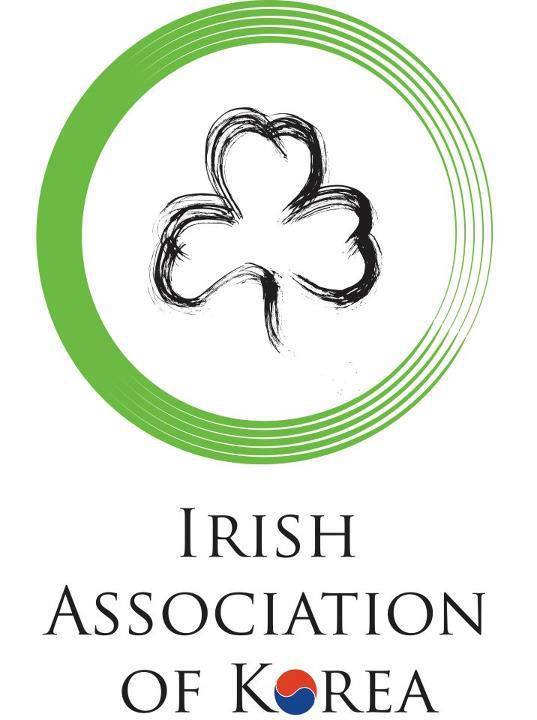 What Ireland Means To Me -Video Competition Supported by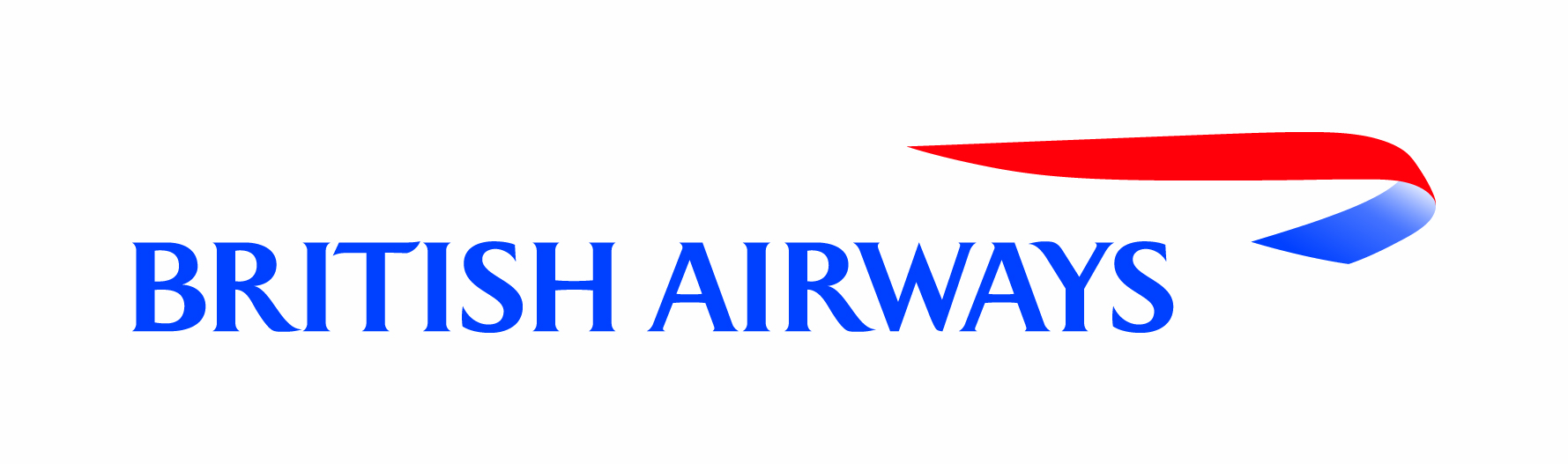 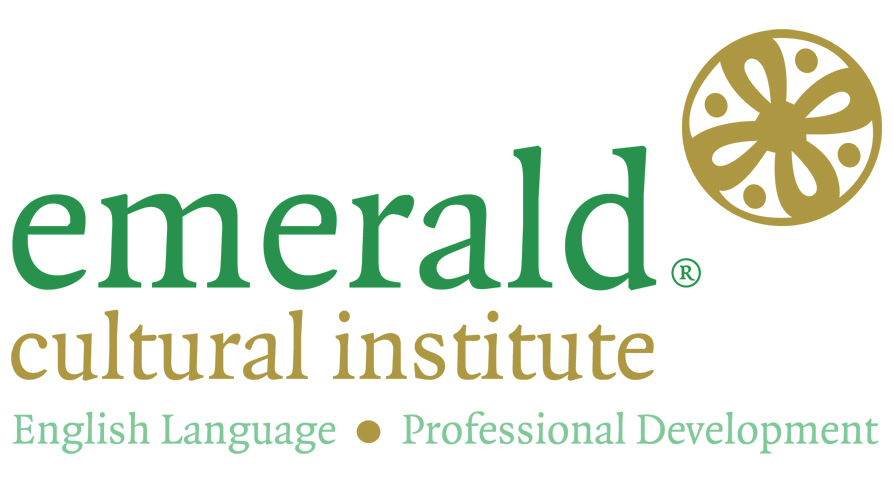 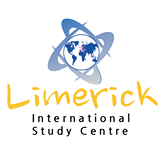 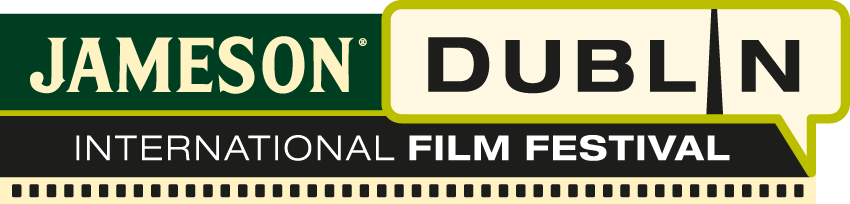 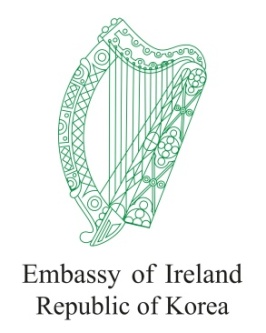 1. OverviewThe Embassy of Ireland, , and The Irish Association of Korea are very proud to announce the launch of the 2015 “What  means to me” Video Competition for university students in .It also allows contestants to compete for an opportunity to experience  from an educational, cultural, and academic perspective.The competition seeks to raise awareness about  and the opportunities through Education and Travel that  can offer Korean students.Participants are invited to make a fun, creative 3 minute long video on the theme “What Ireland means to me”. The entrants are free to share their experiences, impressions and hopes within the context of the topic and are encouraged to film on location in .First prize will include one month of study in the Emerald Cultural Institute (www.eci.ie), including accommodation, return flights from Korea to Dublin, and spending money. Second prize will receive a two week study stay in Limerick international study centre (www.limerickenglish.com), including accommodation and return flights from  to . The final runner up will receive a cultural prize.2. TopicParticipants are invited to submit a fun, creative 3 minutes video. The video must be a maximum of 3 minutes with 90 seconds or more in spoken English. 3. RulesThe competition is open to enrolled, full time, under-graduate Korean students.The competition is NOT open to exchange students or students who use English as their first language.Submissions must be a maximum of 3 minutes with 90 seconds or more spoken in English by the entrant. All work must be original work and must NOT have received an award from another contest. Follow copyright laws. Be sure that you have permission to use any music, video, or animation that appears in your video.No commercial content is permitted.4. GuidelinesFirst, make a video of no longer than 3 minutes. (Videos can be made using phones, digital camera or any digital device)Second, upload on www.youtube.com Third, fill out the application form available on the Irish Association of Korea website. www.iak.co.kr and send it to irishassociationkorea@gmail.com5. Application DeadlineJanuary 6th, 2016, 18:00, Korean Local Time.6. Prizes* If your lecturer/ professor introduced you to the competition please nominate them on your application form. The Grand prize winner’s professor/lecturer will win two tickets to Ireland’s National Day reception hosted by the Ambassador of Ireland, and his/her University will receive a donation of Irish literature from the Embassy of Ireland.7. NoticesPrize winning entries may be utilized by the Irish Association of Korea for promotion of the Association and its activities. Prizes will be forfeited if the video is found to have been plagiarized or if it has won an award in another competition.8. Judging CriteriaJudges will take the following into consideration:Understanding of contest themeCreativityVideo QualityNarrationOverall presentationEntries will be adjudicated on by the I.A.K, Embassy of Ireland and the Jameson Dublin Film Festival. “What  means to me…”Who are you and why do you want to go to ?What do you think of when you think of ?How has  influenced you?How will this prize be beneficial to you?PrizeNumber of winnersAwardGrand Prize*1One month study & accommodation at Emerald language institute in Round trip airfare to Spending moneyRunner Up1Two weeks tuition (25 lessons per week) and home stay (weekday’s half-board, weekend full-board) for the winning student at  international school. Round trip airfare to Highly Recommended3Cultural Prizes